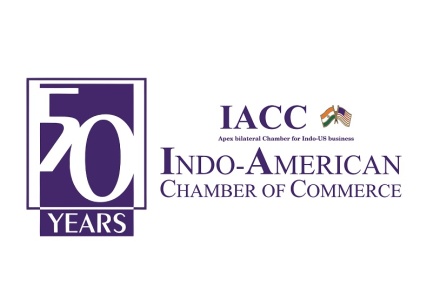 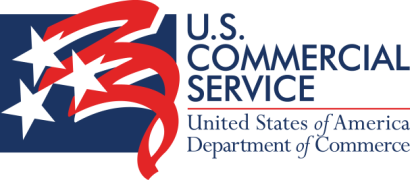 Supported by14th Indo-US Economic Summit“Skill and Employability – Indo-US Imperatives”13-14 September 2018, Hotel Hyatt Regency, New Delhi Programme (as on 17.8.2018)Day 1 – 13th September 2018  9:00am - 10:00 am		Registration & Networking breakfast10:00 am-11:15 am		Inaugural Session Welcome Remarks by  Mr. Yash Kansal					confirmedRegional PresidentIACC Theme Address by Dr Lalit Bhasin						confirmedSummit Chair & Executive Vice PresidentIndo-American Chamber of CommerceAddress byMs Manjula Chawla					confirmedPartnerPhoenix LegalAddress byMr. Vivek NairChairmanServices Export Promotion CouncilSpecial AddressDr Vivek Lall						confirmed				Vice President, Strategy and Business Development  Lockheed Martin Aeronautics Company, TexasAddress by Guest of HonourHE Mr. Kenneth I JusterUS Ambassador to India Inaugural Address by Chief GuestMr Suresh Prabhu					confirmedHon’ble Minister for Commerce & Industry & Civil Aviation Vote of Thanks 		Ms. Rajyalakshmi Rao				confirmed		Executive Vice President 		IACC11:15 am- 12:15 pm		Session on Smart CitiesSmart & Green Liveable CitiesSession ChairMr Jamini Uberoi					confirmedManaging PartnerJmohanco and Sole Proprietor – Jmohanco ConstructionsPanelistsMr. V Suresh						confirmedEx- Chairman, HUDCO &Chairman, Policy and Advocacy Committee, IGBCProf. Jagan Shah					confirmedDirector National Institute of Urban Affairs (NIUA)Waste/Water Management Mr. Eli Cohen						confirmedCEO & Founder Ayala Natural Biological Systems Private Limited, Israel  Mr. Kushagra /Mr. Arpit /Ms. Bharti Singhla Chakr InnovationTraffic Management Mr. Shrikant Bapat 						General Manager & Managing Director Johnson Controls IndiaMr. Kamal MeattleConstituted Attorney & CEO Paharpur Business CentreMr. Arun Karna					confirmedManaging DirectorAT & T Global Network Services Pvt. Ltd Ms Mehnaz Ansari					confirmedCountry Representative- South AsiaUnited States Trade and Development Agency (USTDA)Keynote Address byMr. Pawan Kumar GoyalAdditional Chief SecretaryGovernment of Rajasthan for Urban Development & Housing 12.15 pm – 12.30 pm		Tea Break12:30 pm- 1:30pm		Session on InfrastructureSagar Mala & Bharatmala Pariyojana - Steps towards transforming New India”Session ChairMr Ashish Wig   				confirmedManaging Director 	Wig Brothers (I) (P) Ltd	PanelistsDr. Anoop Kumar Mittal
President, BRICS CCI &Chairman and Managing DirectorNBCC (India) Limited	            Mr. Kailash Kumar Aggarwal		confirmed	Joint Secretary / Sagarmala Ministry of ShippingGovernment of IndiaMr. Sudhir R. Hoshing			confirmedJoint Managing DirectorIRB Infrastructure Developers Ltd.Mr Neeraj Bansal, IRSDeputy ChairmanJawaharlal Nehru Port TrustMr. Sameer BhatnagarPartner, Infrastructure, Government & Health (IGH)& Global Sector Leader - PortsMr Neeraj Bansal, IRSDeputy ChairmanJawaharlal Nehru Port TrustMr. Robert Garverick			confirmedMinister Counselor - Economic, Environment, Science and Technology Affairs 	US EmbassyKeynote Address byMr. Yudhvir Singh Malik, IAS 			confirmedSecretary Ministry of Road, Transport and Highways, & NHAI Chairman1:30pm -2:15 pm		Lunch2:15 pm -3:30 pm		Session on Travel Tourism Hospitality“Atithi Deva Bhava – How to make Travel, Tourism and Hospitality “Atithi” friendly”Session ChairDr Lalit Bhasin					confirmedSummit Chair & Executive Vice PresidentIndo-American Chamber of CommercePanelistsMr. Dipak Haksar				confirmedChief ExecutiveITC Hotels & WelcomHotels Ms Aileen Nandi				confirmedCommercial Counselor US EmbassyMs Sangeeta Godbole, IRS			confirmedDirector GeneralServices Export Promotion CouncilMr. Sanjay Rai 				confirmedExecutive Vice President-SalesThe Oberoi GroupKeynote Address byMr Satyajeet Rajan, IAS			confirmedDirector General Ministry of Tourism3:30 pm -4:45 pm		Session on Life Sciences and HealthcareSession ChairMr Vevake Dean 				confirmedManaging Director Cardiomed India LtdPanelistsDr Ashok SethCardiac SurgeryFortis Escorts Delhi Dr Mahipal Sachdev OwnerCentre for SightMr. Nitin BawankuleCountry Director, IndiaGoogle Cloud	            Presentation on - "Diabetes and Obesity - Challenges Ahead"Dr. Pradeep Chowbey 				confirmedChairman MAMBS & Ex Chairman Max Healthcare		Mr. Gaurav Malhotra 				confirmedManaging Director Medicover Prof (Dr) Navin Dang, M.D 				confirmedDirector Dr Dangs Lab Pvt LtdImportance of Oral HealthHony. Brig Anil Kohli					confirmedEndodontist & Dental SurgeonMs Ritika Ganju					confirmedPartner Phoenix LegalKeynote Address byMs. Preeti SudanSecretary Ministry of Health & Family Welfare4:45pm -5:00 pm		Tea Break5:00 pm - 6:15 pm		Session  on IT“Skilling, Re-Skilling – Need of the Future”Session ChairMr. Raman Roy					confirmedChairman & Managing Director Quatrro Global ServicesPanelistsMr Sanjay Mehta					confirmedManaging DirectorTeleperformance IndiaSpeakers   Ms  Debjani Ghosh					confirmedPresidentNASSCOMMr. Vikash Jain					confirmedPartner and Director The Boston Consulting Group Ms Ramona El HamzaouiDeputy Director USAIDKeynote Address byDr K P Krishnan					SecretaryMinistry of Skill Development & Entrepreneurship 7:00 pm onwards   Business Leadership Awards Nite Chief Guest                      	Mr.  Dharmendra Pradhan                                           	Hon’ble Minister for Skill Development Entrepreneurship &                                         for Petroleum Natural GasGuest of Honour		Ms MaryKay L Carlson				confirmedDeputy Chief of MissionUS EmbassyDay 2  - 14th September 20189:00am - 10:00 am		Registration & Networking breakfast10:00 am -11:30 am		Financial Services “Eco-System of Skill & Employability: Impact of Tax Policy & Macro Economic Landscape”Session Chair Mr. Aseem Chawla				confirmedRegional Vice PresidentIACC PanelistsMr. S K Sarkar					confirmedChief ExecutiveSarkar & Associates Mr. V. Lakshmikumaran			confirmedManaging PartnerLakshmikumaran & Sridharan Mr. Soumya Kanti Ghosh 			confirmedGroup Chief Economic AdviserState Bank of IndiaMr. John Joseph			tentatively confirmedMember (Budget)Ministry of FinanceMr. Vijay Bhushan				confirmedChairmanDelhi Stock Exchange Mr. A.V. Girijakumar				confirmedChairman cum Managing DirectorOriental Insurance Company Ltd.Mr. Vikas Vasal					confirmedNational Leader – TaxGrant Thornton, IndiaMr. Arbind ModiMember (L)Central Board of Direct Taxes Keynote Address byMr. Shiv Pratap ShuklaHon’ble Minister of State of FinanceDepartment of Revenue11:30 -1:00 pm		Session on Aviation and Aerospace“Infrastructure imperatives in India’s Aviation Growth”Session ChairMr. Yash Kansal				confirmedRegional PresidentIACCPanelistsMr. Nand Ramchandani			confirmedVP OriginationJoule PowerMr. Thomas M Miller				confirmedSr. Representative South Asia,  Federal Aviation Administration (FAA)Mr. Rajan Mehra				confirmedChief Executive OfficerClub One AirMr. Manav Subodh				confirmedGlobal Manager, Entrepreneurship & InnovationBerkeley Executive EducationMr. Vasanth Rajasekaran 			confirmedPartnerPhoenix LegalKeynote Address by Dr Shefali JunejaJoint Secretary Ministry of Civil Aviation 1:00 -2:00 pm	          Lunch 2:00- 3:30 pm	Session on Food Processing & Agri Business“Economic Synergies between India and US in Food Processing and Agri Business”Session Chair Mr Sagar Anand N. Kurade				confirmedChairman & Managing Director Suman Project Consultants Pvt. LtdPanelistsMr. Siraj Azmat ChaudhryChairman
Cargill India Pvt. Ltd.Ms Jeanne F. Bailey Minister Counselor for Agricultural Affairs U.S. Department of AgricultureMr Nitin Puri                                                    	confirmed         Senior President & Global HeadFood and Agri Strategic Advisory and Research  YES BANKMr. Shadaan M. Saipillai			confirmed  PartnerPhoenix  LegalConverting Agro residues into the wealth of Nations with special reference US technology”  Mr. Suresh Kotak 				confirmedChairmanKotak Commodities Services Pvt. LtdMr. Rajesh Gandhi				confirmedChairmanVadilal GroupMr. Piruz KhambattaChairman and Managing Director Rasna GroupMr. Nitin Seth						confirmedManaging DirectorGD Foods MFG (I) (P) LtdKeynote Address byMs Sadhvi Niranjan Jyoti				confirmedHon’ble Minister of State for Food Processing Industries3.30 – 4.45 pm                        	Media and EntertainmentMultiplying Screens of Popular CinemaSession Chair Dr. Sandeep Marwah                                                   	confirmedChairmanAsian Academy of Film & TelevisionPanelistsMr. Uday Singh                                                              confirmedManaging Director Motion Pictures Association  Mr Vivek Agnihotri                                                       	confirmedFilm Director                                                     Ms Bharathi Pradhan                                                     	confirmed                                                     Journalist  Mr. Vikas BahlProducer Screen writer and DirectorMr. Aseem Chawla                                                        	confirmedRegional Vice PresidentIACCKeynote Address byMs Shazia Ilmi                                                                 	confirmedVice President Delhi State and SpokespersonBhartiya Janta Party Chief Guest                                                                       Col. Rajyavardhan Singh Rathore Hon’ble Ministers of State (IC) of Information and Broadcasting, Youth Affairs and Sports4:45 pm                            	Valedictory Session                                                     END OF SUMMIT 